DÜZCE ÜNİVERSİTESİ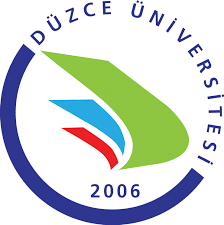 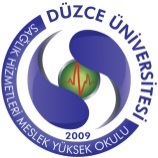 SAĞLIK HİZMETLERİ MESLEK YÜKSEKOKULU MÜDÜRLÜĞÜNE  								       …… /…... / 20….Sayı :41253376/903.02.02/Konu :VekaletDÜZCE ÜNİVERSİTESİ REKTÖRLÜĞÜNEStrateji Geliştirme Daire BaşkanlığıMeslek Yüksekokulumuz Müdürü Doç.Dr.Ayla KEÇECİ …../…./2015 tarihinde … (….) gün süre ile yıllık izinde olacağından / kongreye katılacağından / raporlu olduğundan belirtilen tarihte 5018 sayılı Kanunun 31.maddesi uyarınca harcama yetkililiğine ve 2547 sayılı Kanunun 20. ve 57. maddeleri uyarınca Meslek Yüksekokul Müdürlüğüne ekte tatbiki imzası bulunan ………………………………. vekalet edecektir.Gereğini bilgilerinize arz ederim.E - imzalıdır.Sağlık Hizmetleri Meslek Yüksekokulu MüdürüEk: Harcama Yetkilisi Devir Formu